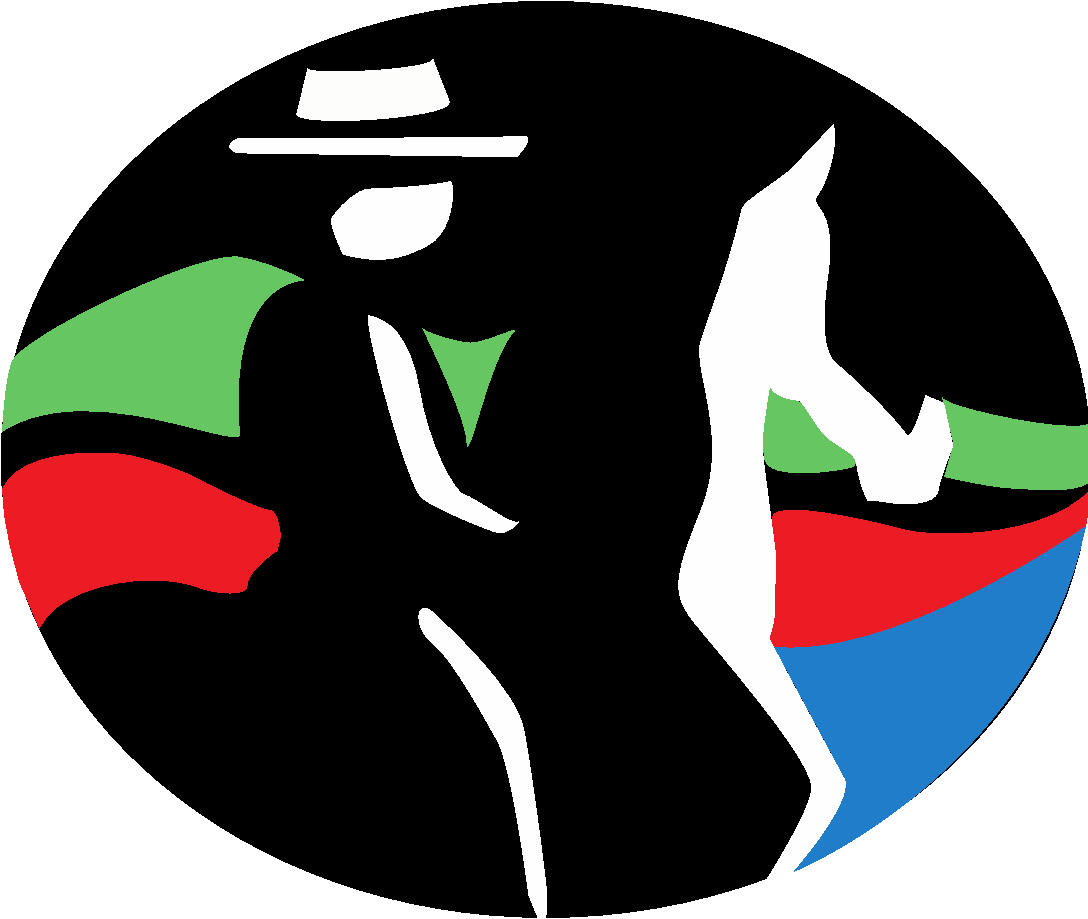 Piedmont Paso Fino Horse Association www.piedmontpfha.org Trail Horse Test & ClinicRegistration Form  April 24th & 25th, 2020   9:00 am T. Ed Garrison Arena, Pendleton, SC  in conjunction with the Carolina Classic Paso Fino Horse Show NAME: __________________________________________________  ADDRESS: _______________________________________________  _______________________________________________________  PHONE: _________________________________________________  EMAIL: __________________________________________________   Stalls: $100.00, includes 3 bags of shavings. (There will be no outside shavings allowed.) Tack rooms  $75.00RSVP BY APRIL 11th.  $75.00 deposit required. Please send with registration to: Holly Dake, 9860 S. NC Hwy 9, Columbus, NC 28722Clinic Coordinator:    Holly Dake derbyhorse2@gmail.com 828-216-9497Negative coggins required (within one year). Health certificate required if coming from any state other than SC.  Vaccines as required by USEF &/or the facility.  (See horse show rules for Carolina Classic.)Piedmont Paso Fino Horse Association www.piedmontpfha.org 